ЗАКЛЮЧЕНИЕпо результатам экспертно-аналитического мероприятия «Экспертиза на проект решения Собрания представителей сельского поселения станция Клявлино муниципального района Клявлинский Самарской области «О бюджете сельского поселения станция Клявлино муниципального района Клявлинский Самарской области на 2023 год и плановый период 2024 и 2025 годов»ст. Клявлино                                                                                           14 декабря 2022 года           В соответствии с требованиями статьи 157 Бюджетного кодекса Российской Федерации, статьи 8 Положения о Счетной палате муниципального района Клявлинский Самарской области, утвержденного решением Собрания представителей муниципального района Клявлинский Самарской области от 29.10.2021г. № 91, на основании пункта 1.30. Плана работы Счетной палаты муниципального района Клявлинский Самарской области на 2022 год, проведена экспертиза на проект решения Собрания представителей сельского поселения станция Клявлино муниципального района Клявлинский Самарской области «О бюджете сельского поселения станция Клявлино муниципального района Клявлинский Самарской области на 2023 год и плановый период 2024 и 2025 годов» (далее – Проект решения о бюджете, Проект бюджета).           Срок проведения экспертизы: с 16 ноября по 15 декабря 2022 года.          Цель экспертизы: Представить в Собрание представителей сельского поселения станция Клявлино муниципального района Клявлинкий Самарской области заключение о возможности (невозможности) принятия внесенного Проекта решения о бюджете; выявить недостатки внесенного Проекта решения о бюджете и предложить варианты их устранения.            Задачи экспертизы:            1. Оценка соответствия структуры Проекта решения о бюджете требованиям бюджетного законодательства Российской Федерации.            2. Оценка достоверности, законности и полноты отражения доходов в доходной части бюджета.             3. Оценка достоверности и законности формирования расходов в расходной части бюджета.            4. Экспертиза текстовой части Проекта решения о бюджете на соответствие нормам бюджетного законодательства Российской Федерации.            5.  Экспертиза расходов бюджета в разрезе муниципальных программ.            6. Оценка сбалансированности бюджета, анализ источников финансирования дефицита бюджета.            При подготовке заключения Счетной палатой муниципального района Клявлинский Самарской области (далее Счетная палата) проанализированы законодательные и нормативные акты, методические материалы, документы и сведения, представленные к Проекту решения о бюджете и документы, составляющие основу формирования местного бюджета.Общие положения           Экспертиза на проект решения Собрания представителей сельского поселения станция Клявлино муниципального района Клявлинский Самарской области «О бюджете сельского поселения станция Клявлино муниципального района Клявлинский Самарской области на 2023 год и плановый период 2024 и 2025 годов» проводилась Счетной палатой в целях организации исполнения статьи 265 Бюджетного кодекса Российской Федерации (далее БК РФ), пункта 1 статьи 17.1 Федерального закона от 06.10.2003г. №131-ФЗ «Об общих принципах организации местного самоуправления в Российской Федерации», пункта 2 статьи 9 и статьи 11 Федерального закона от 07.02.2011г. №6-ФЗ «Об общих принципах организации и деятельности контрольно-счетных органов субъектов Российской Федерации и муниципальных образований».           В соответствии со статьей 21 Положения о бюджетном процессе в сельском поселении станция Клявлино муниципального района Клявлинский Самарской области, утвержденного решением Собрания представителей сельского поселения станция Клявлино муниципального района Клявлинский Самарской области от 31.07.2017г. №32 (далее Положение о бюджетном процессе) Глава сельского поселения вносит проект решения о бюджете на очередной финансовый год и плановый период на рассмотрение в Собрание представителей сельского поселения не позднее 15 ноября текущего года.            Внесению проекта решения о бюджете в Собрание представителей сельского поселения должно предшествовать внесение в контрольно-счетный орган проекта решения о местном бюджете для проведения экспертизы. Глава поселения вносит проект решения о бюджете на очередной финансовый год и плановый период для проведения экспертизы в контрольно-счетный орган не позднее 15 октября текущего года.        Проект бюджета, а также документы и материалы, предоставляемые одновременно с ним, поступили в Собрание представителей сельского поселения станция Клявлино муниципального района Клявлинский Самарской области 14 ноября 2022 года (Письмо Администрации сельского поселения станция Клявлино муниципального района Клявлинский Самарской области от 14.11.2022г. №790), в соответствии со статьей 21 Положения о бюджетном процессе.               Проект бюджета, а также документы и материалы, предоставляемые одновременно с ним, представлен в Счетную палату 14 ноября 2022 года (письмо Администрации сельского поселения станция Клявлино муниципального района Клявлинский Самарской области от 14.11.2022г. №791), позже срока, установленного для представления Проекта бюджета в контрольно-счетный орган (15 октября), что является нарушением статьи 21 Положения о бюджетном процессе.           Проверкой соблюдения требований статьи 36 БК РФ в части размещения Проекта бюджета в средствах массовой информации нарушений не установлено. Проект бюджета с приложениями размещен на сайте Администрации муниципального района Клявлинский Самарской области: http://klvadm.ru в разделе «Муниципальные образования» «Клявлино» «Бюджет для граждан» и опубликован в официальном печатном издании «Вести сельского поселения станция Клявлино» от 11.11.2022г. № 16 (258).                 В соответствии с требованиями пункта 4 статьи 169 БК РФ и статьи 13 Положения о бюджетном процессе Проект бюджета составлен на три года – очередной финансовый год (2023 год) и плановый период (2024 и 2025 годов).           В соответствии со статьей 184.2 БК РФ, статьей 20 Положения о бюджетном процессе одновременно с проектом решения «О бюджете сельского поселения станция Клявлино муниципального района Клявлинский Самарской области на 2023 год и плановый период 2024 и 2025 годов» в Счетную палату были представлены следующие документы и материалы:            - основные направления бюджетной и налоговой политики сельского поселения станция Клявлино муниципального района Клявлинский Самарской области на 2023 год и плановый период 2024 и 2025 годов;            - предварительные итоги социально-экономического развития сельского поселения станция Клявлино муниципального района Клявлинский Самарской области за 9 месяцев 2022 года и ожидаемые итоги социально-экономического развития сельского поселения станция Клявлино муниципального района Клявлинский Самарской области за 2022 год;            - прогноз социально-экономического развития сельского поселения станция Клявлино муниципального района Клявлинский Самарской области на 2023 год и на период до 2025 годов;            - прогноз основных характеристик (общий объем доходов, общий объем расходов, дефицита (профицита) бюджета сельского поселения станция Клявлино муниципального района Клявлинский Самарской области на 2023 год и на плановый период 2024 и 2025 годов;            - пояснительная записка к прогнозу социально-экономического развития территории на   2023 год и на период до 2025 года;            - пояснительная записка к проекту бюджета сельского станция Клявлино муниципального района Клявлинский Самарской области на 2023 год и на плановый период 2024 и 2025 годов»;            - методика (расчеты) распределения межбюджетных трансфертов сельского поселения станция Клявлино муниципального района Клявлинский Самарской области;            - методика прогнозирования поступлений доходов в бюджет сельского поселения станция Клявлино муниципального района Клявлинский Самарской области;            - методика прогнозирования поступлений по источникам финансирования дефицита бюджета сельского поселения станция Клявлино муниципального района Клявлинский Самарской области;            - реестр источников доходов бюджета сельского поселения станция Клявлино муниципального района Клявлинский Самарской области на 01.01.2023 года;           - верхний предел муниципального внутреннего долга на 01 января года, следующего за очередным финансовым годом и каждым годом планового периода;            - оценка ожидаемого исполнения бюджета сельского поселения станция Клявлино муниципального района Клявлинский Самарской области на текущий финансовый год;            - финансово-экономическое обоснование к проекту решения «О бюджете сельского поселения станция Клявлино муниципального района Клявлинский Самарской области на 2023 год и плановый период 2024 и 2025 годов»;            -  проекты паспортов муниципальных программ;            - выписка из реестра расходных обязательств сельского поселения станция Клявлино муниципального района Клявлинский Самарской области;            -  иные документы и материалы.Проектом бюджета предусмотрены следующие приложения:Нормативы распределения доходов между бюджетом муниципального района и бюджетом сельского поселения станция Клявлино муниципального района Клявлинский Самарской области на 2023 год.Нормативы распределения доходов между бюджетом муниципального района и бюджетом сельского поселения станция Клявлино муниципального района Клявлинский Самарской области на плановый период 2024 и 2025 годов.Доходы бюджета сельского поселения станция Клявлино муниципального района Клявлинский Самарской области на 2023 год и плановый период 2024 и 2025 годов по кодам видов доходов, подвидов доходов, классификации операций сектора государственного управления, относящихся к доходам бюджетов.Ведомственная структура расходов бюджета сельского поселения станция Клявлино муниципального района Клявлинский Самарской области на 2023 год. Распределение бюджетных ассигнований по разделам, подразделам, классификации расходов бюджета сельского поселения станция Клявлино муниципального района Клявлинский Самарской области на 2023 год.Ведомственная структура расходов бюджета сельского поселения станция Клявлино муниципального района Клявлинский Самарской области на плановый период 2024-2025 годов.Распределение бюджетных ассигнований по разделам, подразделам классификации расходов бюджета сельского поселения станция Клявлино муниципального района Клявлинский Самарской области на плановый период 2024-2025 годов.Источники внутреннего финансирования дефицита бюджета сельского поселения станция Клявлино муниципального района Клявлинский Самарской области на 2023 год и плановый период 2024-2025 годов.Программа муниципальных внутренних заимствований сельского поселения станция Клявлино муниципального района Клявлинский Самарской области на 2023 год и на плановый период 2024 и 2025 годов.   Программа муниципальных гарантий сельского поселения станция Клявлино муниципального района Клявлинский Самарской области на 2023 год и на плановый период 2024 и 2025 годов.Распределение бюджетных ассигнований по целевым статьям (муниципальным программам и непрограммным направлениям деятельности), группам (группам и подгруппам) видов расходов классификации расходов бюджета сельского поселения станция Клявлино муниципального района Клявлинский Самарской области на 2023 год.Распределение бюджетных ассигнований по целевым статьям (муниципальным программам и непрограммным направлениям деятельности), группам (группам и подгруппам) видов расходов классификации расходов бюджета сельского поселения станция Клявлино муниципального района Клявлинский Самарской области на плановый период 2024-2025 годов.Оценка соответствия структуры Проекта решения о бюджете требованиям бюджетного законодательства Российской Федерации           В соответствии с требованиями статьи 184.1. БК РФ в проекте решения «О бюджете сельского поселения станция Клявлино муниципального района Клявлинский Самарской области на 2023 год и плановый период 2024 и 2025 годов» содержатся основные характеристики бюджета:Общий объем доходов бюджета:на 2023 год – 43 849,729 тыс. рублей; на 2024 год – 40 090,854 тыс. рублей;на 2025 год – 40 655,404 тыс. рублей.Общий объем расходов:на 2023 год – 43 849,729 тыс. рублей; на 2024 год – 40 090,854 тыс. рублей;на 2025 год – 40 655,404 тыс. рублей.         - дефицит бюджета -   бюджет сельского поселения на очередной финансовый 2023 год и плановый период 2024 и 2025 годы составлен бездефицитным.        (статья 1 текстовой части Проекта бюджета)        Перечень главных администраторов доходов бюджета (в составе иных документов к Проекту бюджета).         Перечень главных администраторов источников финансирования дефицита бюджета (в составе иных документов к Проекту бюджета).           Распределение бюджетных ассигнований по целевым статьям (муниципальным программам и непрограммным направлениям деятельности), группам (группам и подгруппам) видов расходов классификации расходов бюджета сельского поселения станция Клявлино муниципального района Клявлинский Самарской области на 2023 год и плановый период 2024 и 2025 годов (статьи №17 -18 текстовой части Проекта бюджета и приложения №11 и №12 к Проекту бюджета).           Ведомственная структура расходов бюджета сельского поселения на 2023 год и плановый период 2024 и 2025 годов (статьи 9 -10 текстовой части Проекта бюджета и приложения №4 и №6 к Проекту бюджета).Объем межбюджетных трансфертов, получаемых из областного бюджета на 2023-2025 годы утвержден:в 2023 году – 5 039,660 тыс. рублей;в 2024 году – 507,940 тыс. рублей;в 2025 году - 0,000 тыс. рублей.(статья 4 пункт 1 текстовой части Проекта бюджета)Объем межбюджетных трансфертов, получаемых из бюджета муниципального района Клявлинский на 2023-2025 годы утвержден:в 2023 году – 14 029,000 тыс. рублей;в 2024 году – 13 908,139 тыс. рублей;в 2025 году – 13 806,599 тыс. рублей.(статья 4 пункт 3 текстовой части Проекта бюджета)   Объем межбюджетных трансфертов, предоставляемых из бюджета сельского поселения в бюджет муниципального района Клявлинский на 2023-2025 годы:в 2023 году -  7 105,382 тыс. рублей;в 2024 году -  2 058,300 тыс. рублей;в 2025 году -  2 058,300 тыс. рублей. (статья 12 текстовой части Проекта бюджета)   Объем безвозмездных поступлений в доход бюджета сельского поселения на 2023-2025 годы:в   2023 году – 19 068,660 тыс. рублей;в   2024 году – 14 416,079 тыс. рублей;в   2025 году – 13 806,599 тыс. рублей.(статья 4 пункт 2 текстовой части Проекта бюджета)Общий объем условно утвержденных расходов: на 2024 год – 989,575 тыс. рублей; на 2025 год – 2 032,774 тыс. рублей.(статья 2 текстовой части Проекта бюджета)	   Общий объем бюджетных ассигнований, направляемых на исполнение публичных нормативных обязательств:в 2023 году – 245,644 тыс. рублей;в 2024 году – 245,644 тыс. рублей;в 2025 году – 245,644 тыс. рублей.(статья 3 текстовой части Проекта бюджета)   Объем бюджетных ассигнований дорожного фонда сельского поселения станция Клявлино муниципального района Клявлинский Самарской области:в 2023 году – 4 043,610 тыс. рублей;в 2024 году – 4 096,810 тыс. рублей;в 2025 году – 4 326,510 тыс. рублей.(статья 7 текстовой части Проекта бюджета)   Источники внутреннего финансирования дефицита бюджета сельского поселения станция Клявлино муниципального района Клявлинский Самарской области на 2023 год и плановый период 2024 и 2025 годов.(статья 11 текстовой части Проекта бюджета и приложение №8 к Проекту бюджета)   Установлен верхний предел муниципального внутреннего долга сельского поселения станция Клявлино муниципального района Клявлинский Самарской области:на 01 января 2024 года в сумме 0,000 тыс. рублей;на 01 января 2025 года в сумме 0,000 тыс. рублей;на 01 января 2026 года в сумме 0,000 тыс. рублей.(пункт 1 статьи 14 текстовой части Проекта бюджета)Установлен предельный объем расходов на обслуживание муниципального долга:в 2023 году в сумме 0,000 тыс. рублей;в 2024 году в сумме 0,000 тыс. рублей;в 2025 году в сумме 0,000 тыс. рублей.(пункт 2 статьи 14 текстовой части Проекта бюджета)Программы муниципальных внутренних заимствований сельского поселения утверждены в сумме 0,000 тыс. рублей на каждый год планируемого периода. (статья 15 текстовой части Проекта бюджета и приложение №9 к Проекту бюджета)    В соответствии с пунктом 4 статьи 23 БК РФ в источниках внутреннего финансирования дефицита бюджета сельского поселения станция Клявлино муниципального района Клявлинский Самарской области установлен перечень статей источников финансирования дефицитов бюджетов.            (приложение №8 к Проекту бюджета).Кроме вышеперечисленных показателей, предусмотренных БК РФ в текстовой части проекта решения о бюджете сельского поселения предусмотрено следующее:    - предоставление муниципальных гарантий – не предусмотрено (статья 16 текстовой части Проекта бюджета и приложение №10 к Проекту бюджета);    - показатели поступления доходов в бюджет сельского поселения станция Клявлино муниципального района Клявлинский Самарской области на 2023 год и плановый период 2024-2025 годов.    (статья 8 Проекта бюджета, приложение №3 к Проекту бюджета).Оценка достоверности, законности и полноты отражения доходов в доходной части бюджета         По данным приложения №3 к Проекту бюджета «Доходы бюджета сельского поселения станция Клявлино муниципального района Клявлинский Самарской области на 2023 год и плановый период 2024 и 2025 годов» по кодам видов доходов, подвидов доходов, классификации операций сектора государственного управления, относящихся к доходам бюджета» доходная часть бюджета сформирована с соблюдением статей 20, 41 ,42 БК РФ.        Порядок формирования доходов бюджета сельских поселений установлен статьей 61.5 главы 9 «Доходы местных бюджетов» БК РФ, статьей 55 Федерального закона Российской Федерации от 06.10.2003г. №131-ФЗ «Об общих принципах организации местного самоуправления в Российской Федерации».Согласно пункта 1 статьи 41 БК РФ доходы бюджетов формируются за счет налоговых, неналоговых доходов и безвозмездных поступлений.Проектом решения о местном бюджете предлагается утвердить доходы бюджета сельского поселения станция Клявлино муниципального района Клявлинский на 2023 год в размере 43 849,729 тыс. рублей, на 2024 год – 40 090,854 тыс. рублей, на 2025 год – 40 655,404 тыс. рублей. Прогнозируемые доходы бюджета сельского поселения станция Клявлино муниципального района Клявлинский Самарской области на 2023-2025 годы представлены в таблице №1.                                                                                                                                                                    Таблица №1 (тыс. рублей)Структура доходной части бюджета сельского поселения станция Клявлино муниципального района Клявлинский Самарской области в 2023 году и плановом периоде 2024-2025 годов представлена в таблице №2.                                                                                          Таблица №2 (тыс. рублей)Налоговые доходы        Налоговые доходы проекта бюджета на 2023 год составят 23 817,190 тыс. рублей, доля которых составляет 54,3 % в общем объеме доходов на 2023 год.        Источниками налоговых поступлений в общем объеме доходов 2023 года являются:        -  налог на доходы физических лиц в сумме 10 796,480 тыс. рублей или 24,6 % в общем объеме доходов на 2023 год;        - акцизы по подакцизным товарам (продукции), производимым на территории Российской Федерации в сумме 4 043,610 тыс. рублей или 9,2 % в общем объеме доходов на 2023 год;        - единый сельскохозяйственный налог в сумме 1 791,100 тыс. рублей или 4,1 % в общем объеме доходов на 2023 год;        -  налог на имущество физических лиц в сумме 3 186,000 тыс. рублей или 7,3 % в общем объеме доходов на 2023 год;        - земельный налог в сумме 4 000,000 тыс. рублей или 9,1 % в общем объеме доходов на 2023 год.        В структуре доходов бюджета сельского поселения на 2023 год налоговые доходы составляют 54,3 % от общего объема доходов. Среди налоговых доходов наиболее объемным является налог на доходы физических лиц, составляющий в 2023 году 45,3 % от общей суммы налоговых доходов. Поступление по данному виду налога прогнозируется:        - в 2023 году в размере 10 796,480 тыс. рублей (45,3 % от общей суммы планируемых поступлений от налоговых доходов или 24,6 % от общей суммы планируемых поступлений доходов);        - в 2024 году в размере 11 272,000 тыс. рублей (45,6 % от общей суммы планируемых поступлений от налоговых доходов или 28,1 % от общей суммы планируемых поступлений доходов);        - в 2025 году в размере 11 836,000 тыс. рублей (45,7 % от общей суммы планируемых поступлений от налоговых доходов или 29,1 % от общей суммы планируемых поступлений доходов).        При прогнозировании поступлений налога на доходы физических лиц учтены темпы роста фонда оплаты труда.Неналоговые доходы        Неналоговые доходы Проекта бюджета на 2023 год составят 963,879 тыс. рублей, доля которых составляет 2,2 % в общем объеме доходов на 2023 год. Прогноз неналоговых доходов основан на данных главных администраторов соответствующих поступлений.        Источниками неналоговых поступлений в общем объеме доходов 2023 года являются:        - доходы от использования имущества, находящегося в государственной и муниципальной собственности в сумме 963,879 тыс. рублей или 2,2 % в общем объеме доходов на 2023 год.Безвозмездные поступления        Безвозмездные поступления в общем объеме доходов на 2023 год составят 19 068,660 тыс. рублей, доля которых составляет 43,5 % в общем объеме доходов на 2023 год. Источниками безвозмездных поступлений в общем объеме доходов 2023 года являются:        - дотации бюджетам сельских поселений на выравнивание бюджетной обеспеченности из бюджетов муниципальных районов в сумме 11 792,353 тыс. рублей или 26,9 % в общем объеме доходов на 2023 год;        - прочие межбюджетные трансферты, передаваемые бюджетам сельских поселений        в сумме 2 236,647 тыс. рублей или 5,1 % в общем объеме доходов на 2023 год;        - субсидии бюджетам сельских поселений на реализацию программ формирования комфортной городской среды в сумме 4 548,400 тыс. рублей или 10,4 % в общем объеме доходов на 2023 год;        - субвенции бюджетам сельских поселений на осуществление первичного воинского учета на территории, где отсутствуют военные комиссариаты в сумме 491,260 тыс. рублей или 1,1 % в общем объеме доходов на 2023 год.Оценка достоверности и законности формирования расходов в расходной части бюджета        Расходы, отраженные в Проекте бюджета, отнесены к соответствующим кодам бюджетной классификации (главного распорядителя бюджетных средств, раздела, подраздела, целевой статьи, вида расходов) с соблюдением требований статьи 21 БК РФ.        Объем расходов Проекта бюджета сельского поселения станция Клявлино муниципального района Клявлинский на 2023 год определен в размере 43 849,729 тыс. рублей.        Структура расходов местного бюджета в разрезе разделов классификации расходов бюджетов бюджетной системы Российской Федерации на 2022-2023гг. представлена в таблице №3.                                                                                                      Таблица №3 (тыс. рублей)        Рассматривая структуру расходов бюджета, мы видим, что плановые показатели по 8 разделам классификации расходов бюджета на 2023 год, ниже ожидаемых показателей за 2022 год.         Плановые показатели по 1 разделу классификации расходов бюджета (Жилищно-коммунальное хозяйство) на 2023 год, выше ожидаемых показателей за 2022 год.        Ожидаемые расходы за 2022 год составят в сумме 65 347,088 тыс. рублей, в Проекте бюджета на 2023 год расходы запланированы в сумме 43 849,729 тыс. рублей, уменьшение расходов в сравнении с ожидаемыми 2022 года составит – 21 497,359 тыс. рублей или 32,9 %.              Согласно статьи 81 БК РФ, статьи 6 текстовой части Проекта бюджета на 2023-2025 годы для финансирования непредвиденных расходов предусмотрен резервный фонд местной администрации в сумме:        в 2023 году   –  50,000 тыс. рублей;        в 2024 году   –  15,000 тыс. рублей;        в 2025 году   –  15,000 тыс. рублей.            Размер резервного фонда на очередной финансовый год составляет в 2023 году – 0,1 % от общего объема расходов бюджета, в 2024 году - 0,04 % от общего объема расходов бюджета сельского поселения станция Клявлино муниципального района Клявлинский, в 2025 году - 0,04 % от общего объема расходов бюджета сельского поселения станция Клявлино муниципального района Клявлинский, что не превышает установленный пунктом 3 статьи 81 БК РФ предельный уровень (не более 3 % от общего объема расходов бюджета).        Статьей 2 текстовой части Проекта бюджета в соответствии с требованиями пункта 3 статьи 184.1 БК РФ установлены условно утвержденные расходы бюджета сельского поселения станция Клявлино муниципального района Клявлинский Самарской области, под которыми понимаются бюджетные ассигнования, не распределенные в плановом периоде в соответствии с классификацией расходов бюджетов, на первый год планового периода – 2024 год в сумме 989,575 тыс. рублей, на второй год планового периода – 2025 год в сумме 2 032,774 тыс. рублей.              Объемы условно утверждаемых расходов бюджета сельского поселения на плановый период 2024  и 2025 годов соответствуют установленному уровню в данной статье: общий объем условно утверждаемых расходов бюджета сельского на первый год планового периода составляет не менее 2,5 % общего объема расходов бюджета (без учета расходов бюджета, предусмотренных за счет межбюджетных трансфертов из других бюджетов бюджетной системы Российской Федерации, имеющих целевое назначение); на второй год планового периода – не менее 5 %.         Статьей 3 текстовой части Проекта бюджета в соответствии с требованиями пункта 3 статьи 184.1 БК РФ установлен общий объем бюджетных ассигнований, направляемых на исполнение публичных нормативных обязательств на 2023-2025 годы.        Объем бюджетных средств на исполнение публичных нормативных обязательств на 2023 год составит 245,644 тыс. рублей, на плановый период 2024 года в сумме 245,644 тыс. рублей, на 2025 год -  245,644 тыс. рублей.Экспертиза текстовой части Проекта решения о бюджете на соответствие нормам бюджетного законодательства Российской Федерации        Анализ соответствия текстовой части Проекта решения о бюджете нормам бюджетного законодательства Российской Федерации показал, что Проект решения о бюджете не противоречит бюджетному законодательству Российской Федерации.Экспертиза расходов бюджета в разрезе муниципальных программ        В соответствии с требованиями статьи 179 БК РФ Проектом бюджета предусмотрено утверждение объема бюджетных ассигнований на финансовое обеспечение муниципальных программ.         В соответствии с частью 2 статьи 179 БК РФ в Проекте бюджета сельского поселения станция Клявлино муниципального района Клявлинский Самарской области на 2023 год предусмотрено финансирование 3 муниципальных программ в объеме 43 799,729 тыс. рублей.         Для проведения экспертизы Проекта бюджета сельского поселения станция Клявлино муниципального района Клявлинский Самарской области на 2023 год и плановый период 2024 и 2025 годов в Счетную палату были представлены паспорта муниципальных программ.         Перечень муниципальных программ, реализация которых планируется с 2023 года, относительно 2022 года изменился, в 2023 году планируется реализация муниципальной программы «Формирование комфортной городской среды на территории сельского поселения станция Клявлино муниципального района Клявлинский Самарской области на 2023-2024 годы».         На момент проведения экспертизы проекты паспортов 3 муниципальных программ, планируемые к реализации с 2023 года, размещены в сети интернет на официальном сайте Администрации муниципального района Клявлинский Самарской области: http://klvadm.ru в разделе «Муниципальные образования», «Клявлино» «Бюджет для граждан».         Планируемы расходы на реализацию муниципальных программ представлены в таблице №4   Таблица №4 (тыс. рублей)        Объемы финансирования муниципальных программ на предстоящий период 2023-2025 годов уменьшены по сравнению с запланированными на 2022 год.         На 2023 год на реализацию муниципальных программ запланировано 43 799,729 тыс. рублей, в том числе за счет безвозмездных поступлений, имеющих целевое назначение из вышестоящих бюджетов 5 039,660 тыс. рублей, за счет средств местного бюджета 38 760,069 тыс. рублей.        Для сравнения, согласно решению «О бюджете сельского поселения станция Клявлино муниципального района Клявлинский Самарской области на 2022 год и плановый период 2023 и 2024 годов» (в редакции решения от 31.10.2022г. №35), на реализацию муниципальных программ запланировано 65 340,864 тыс. рублей, в том числе за счет безвозмездных поступлений, имеющих целевое назначение из вышестоящих бюджетов 16 705,460 тыс. рублей, за счет средств местного бюджета 48 635,404 тыс. рублей.        Таким образом, среднее уменьшение расходов, относительно утвержденных на 2022 год составило 32,97 %. К проекту бюджета сельского поселения станция Клявлино муниципального района Клявлинский Самарской области на 2023 год и плановый период 2024-2025 годов представлены паспорта 3 муниципальных программ, что соответствует требованиям бюджетного законодательства.        В результате проверки соответствия объемов бюджетных ассигнований предусмотренных на реализацию муниципальных программ в Проекте бюджета, показателям в паспортах муниципальных программ установлены отклонения.        Показатели в паспорте 1 муниципальной программы больше объема расходов, предусмотренных Проектом бюджета на 2023 год на общую сумму 0,390 тыс. рублей:        - муниципальная программа "Модернизация и развитие автомобильных дорог общего пользования местного значения в границах населенных пунктов сельского поселения станция Клявлино муниципального района Клявлинский Самарской области на 2018-2025 годы».        По 2-м муниципальным программам объемы финансирования в Проекте бюджета, соответствуют объемам, предусмотренным в паспорте:                                                                                                              - муниципальная программа "Развитие органов местного самоуправления и решение вопросов местного значения сельского поселения станция Клявлино муниципального района Клявлинский Самарской области на 2018-2025 годы";        - муниципальная программа «Формирование комфортной городской среды на территории сельского поселения станция Клявлино муниципального района Клявлинский Самарской области на 2023-2024 годы».        В соответствии со статьей 179 БК РФ объемы финансирования по 1 муниципальной программе требуют приведения в соответствие решению о бюджете после его принятия.                     К непрограммным направлениям деятельности отнесены расходы на:        - мероприятия за счет средств Резервного фонда.        Расходы на непрограммные направления деятельности на 2023 год составляют 50,000 тыс. рублей или 0,1 % от общих расходов бюджета, на плановый период 2024 и 2025 годов 15,000 тыс. рублей и 15,000 тыс. рублей соответственно.Оценка сбалансированности бюджета, анализ источников финансирования дефицита бюджета        Проектом решения о бюджете на 2023 год и плановый период 2024-2025 годов бюджет сельского поселения станция Клявлино запланирован бездефицитным на каждый год.        Общий объем доходов бюджета сельского поселения на 2023 год планируется утвердить в сумме 43 849,729 тыс. рублей (п.п.1 пункта 1 статьи 1 Проекта решения о бюджете), общий объем расходов - в сумме 43 849,729 тыс. рублей (п.п. 2 пункта 1 статьи 1 Проекта решения о бюджете).  Превышение расходов бюджета над его доходами составляет 0,000 тыс. рублей, что соответствует положению п.п.3 пункта 1 статьи 1 Проекта решения о бюджете.        Объем предусмотренных расходов (43 849,729 тыс. рублей) соответствует суммарному объему доходов (43 849,729 тыс. рублей) и поступлений источников финансирования дефицита бюджета (0,000 тыс. рублей), что соответствует принципу сбалансированности бюджета.        Выводы по итогам экспертно-аналитического мероприятия:        1. Проект бюджета, а также документы и материалы, предоставляемые одновременно с ним, представлен в Счетную палату 14 ноября 2022 года (письмо Администрации сельского поселения станция Клявлино муниципального района Клявлинский Самарской области от 14.11.2022г. №791), позже срока, установленного для представления Проекта бюджета в контрольно-счетный орган (15 октября), что является нарушением статьи 21 Положения о бюджетном процессе.        2. Состав документов и материалов, представленных одновременно с Проектом бюджета, соответствует перечню, требованиям статьи 184.2 БК РФ и требованиям статьи 20 Положения о бюджетном процессе.        3. В целях соблюдения принципа прозрачности (открытости) в соответствии со статьей 36 БК РФ и пунктом 6 статьи 52 Федерального закона от 06.10.2003г. №131-ФЗ «Об общих принципах организации местного самоуправления в Российской Федерации», Проект бюджета с приложениями размещен в средствах массовой информации (опубликован в официальном печатном издании «Вести сельского поселения станция Клявлино» от 11.11.2022г. № 16 (258), а также размещен на сайте Администрации муниципального района Клявлинский Самарской области: http://klvadm.ru в разделе «Муниципальные образования» «Клявлино» «Бюджет для граждан».        4. Проект бюджета сельского поселения станция Клявлино муниципального района Клявлинский Самарской области на 2023 год и плановый период 2024 и 2025 годов разработан на трехлетний период в соответствии со статьей 169 БК РФ.        5. Представленный для проведения экспертизы проект решения Собрания представителей сельского поселения станция Клявлино муниципального района Клявлинский Самарской области «О бюджете сельского поселения станция Клявлино муниципального района Клявлинский Самарской области на 2023 год и плановый период 2024 и 2025 годов» соответствует требованиям действующего бюджетного и налогового законодательства, содержит основные характеристики бюджета, предусмотренные статьей 184.1 БК РФ.        6. В соответствии с пунктом 4 статьи 23 БК РФ в источниках внутреннего финансирования дефицита бюджета установлен перечень статей и видов источников финансирования дефицитов бюджетов.         7. В соответствии с пунктом 3 статьи 173 БК РФ прогноз социально-экономического развития одобрен местной администрацией (Постановление Администрации сельского поселения станция Клявлино муниципального района Клявлинский Самарской области от 11.11.2022г. № 92 «Об одобрении Прогноза социально-экономического развития сельского поселения станция Клявлино муниципального района Клявлинский Самарской области на 2023 год и плановый период 2024-2025 гг.).         8.  Требования пункта 1 статьи 173 БК РФ, в части составления прогноза социально-экономического развития сельского поселения станция Клявлино муниципального района Клявлинский Самарской области на 2023 год и плановый период до 2025 года на период не менее трех лет соблюдены.9. Приложение №3 к Проекту бюджета «Доходы бюджета сельского поселения станция Клявлино муниципального района Клявлинский Самарской области на 2023 год и на плановый период 2024-2025 годов» сформировано с соблюдением статей 20, 41, 42 БК РФ.        10. Расходы, отраженные в Проекте бюджета, отнесены к соответствующим кодам бюджетной классификации (главного распорядителя бюджетных средств, раздела, подраздела, целевой статьи, вида расходов) с соблюдением требований статьи 21 БК РФ.        11. Статьей 3 текстовой части Проекта бюджета в соответствии с требованиями пункта 3 статьи 184.1 БК РФ установлен общий объем бюджетных ассигнований, направляемых на исполнение публичных нормативных обязательств на 2023-2025 годы.         12. В соответствии с частью 2 статьи 179 БК РФ Проектом бюджета предусмотрено утверждение объема бюджетных ассигнований на финансовое обеспечение муниципальных программ. Расходы бюджета на 2023 год и плановый период 2024 и 2025 годов сформированы по программно-целевому принципу. Проектом бюджета на 2023 год предусмотрены расходы на реализацию 3 муниципальных программ.         13. В результате проверки соответствия объемов бюджетных ассигнований, предусмотренных на реализацию муниципальных программ в Проекте бюджета, показателям в паспортах муниципальных программ установлены отклонения. Показатели в паспорте 1 муниципальной программы больше объема расходов, предусмотренных Проектом бюджета на 2023 год на общую сумму 0,390 тыс. рублей, по 2 муниципальным программам из 3-х объемы финансирования в Проекте бюджета, соответствуют объемам, предусмотренным в паспортах муниципальных программ.        14. На момент проведения экспертизы паспорта 3 муниципальных программ, планируемых к реализации с 2023 года, размещены в сети интернет на официальном сайте Администрации муниципального района Клявлинский Самарской области: http://klvadm.ru в разделе «Муниципальные образования» «Клявлино» «Бюджет для граждан».        15. В соответствии со статьей 179 БК РФ объемы финансирования по 1 муниципальной программе требуют приведения в соответствие с Проектом бюджета, после его принятия.        16. Установленный Проектом бюджета резервный фонд местной администрации на 2023 год в размере 50,000 тыс. рублей, на 2024 год в размере 15,000 тыс. рублей, на 2025 год в размере 15,000 тыс. рублей не превышает 3 % общего объема расходов, что соответствует статье 81 БК РФ.        17. Установленные Проектом бюджета, условно утверждаемые расходы бюджета на 2024 год в размере 989,575 тыс. рублей, на 2025 год в размере 2 032,774 тыс. рублей составляют не менее 2,5 % и 5 % соответственно от общего объема расходов бюджета (без учета расходов бюджета, предусмотренных за счет межбюджетных трансфертов из других бюджетов бюджетной системы Российской Федерации, имеющих целевое назначение, что соответствует статье 184.1 БК РФ).        18. Проект бюджета сельского поселения станция Клявлино муниципального района Клявлинский Самарской области на 2023 год и на плановый период 2024 и 2025 годов разработан без дефицитным.        19. Представленный проект решения Собрания представителей сельского поселения станция Клявлино муниципального района Клявлинский Самарской области «О бюджете сельского поселения станция Клявлино муниципального района Клявлинский Самарской области на 2023 год и плановый период 2024 и 2025 годов» в целом соответствует положениям бюджетного законодательства Российской Федерации и требованиям Положения о бюджетном процессе.        Предложения:        1. Привести муниципальные программы в соответствие с решением о бюджете не позднее трех месяцев со дня вступления его в силу.        2. Проект бюджета, а также документы и материалы, предоставляемые одновременно с ним, представлять в Счетную палату в соответствии со сроком, установленным статьей 21 Положения о бюджетном процессе.        3. О результатах рассмотрения заключения проинформировать Счетную палату об исполнении (не исполнении) предложений, изложенных в настоящем заключении.        По итогам экспертно-аналитического мероприятия Счетная палата рекомендует депутатам Собрания представителей сельского поселения станция Клявлино муниципального района Клявлинский Самарской области: проект решения Собрания представителей сельского поселения станция Клявлино муниципального района Клявлинский Самарской области «О бюджете сельского поселения станция Клявлино муниципального района Клявлинский Самарской области на 2023 год и плановый период 2024 и 2025 годов» принять к рассмотрению с учетом внесенных предложений.Председатель Счетной палаты муниципального района Клявлинский Самарской области                                                                                                        Л.Ф. Синяева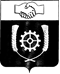 СЧЕТНАЯ ПАЛАТАМУНИЦИПАЛЬНОГО РАЙОНА КЛЯВЛИНСКИЙСАМАРСКОЙ ОБЛАСТИ446960, Самарская область, Клявлинский район, ст. Клявлино, ул. Октябрьская д. 60, тел.: 2-10-64, e-mail: spklv@yandex.comНаименование  показателей2023 год2024 год2025 годНалоговые доходы   23 817,19024 704,81025 872,510Неналоговые доходы963,879969,965976,295Безвозмездные поступления19 068,66014 416,07913 806,599ВСЕГО:43 849,72940 090,85440 655,404Наименование доходов2023 год2024 год2024 год2025 годДОХОДЫ   всего:43 849,72940 090,85440 090,85440 655,404Налоговые и неналоговые доходы 24 781,06925 674,77525 674,77526 848,805НАЛОГОВЫЕ ДОХОДЫ  23 817,19024 704,81024 704,81025 872,510Налог на доходы физических лиц10 796,48011 272,00011 272,00011 836,000Акцизы по подакцизным товарам (продукции) производимым на территории Российской Федерации4 043,6104 096,8104 096,8104 326,510Единый сельскохозяйственный  налог1 791,1001 863,0001 863,0001 938,000Налог на имущество  физических лиц3 186,0003 313,0003 313,0003 446,000Земельный налог4 000,0004 160,0004 160,0004 326,000НЕНАЛОГОВЫЕ ДОХОДЫ963,879969,965969,965976,295Доходы от использования имущества, находящегося в государственной и муниципальной собственности963,879969,965969,965976,295Безвозмездные поступления19 068,66014 416,07914 416,07913 806,599Дотации бюджетам сельских поселений на выравнивание бюджетной обеспеченности из бюджетов муниципальных районов11 792,35311 671,49211 671,49211 569,952Прочие межбюджетные трансферты, передаваемые бюджетам сельских поселений2 236,6472 236,6472 236,6472 236,647                                             ИТОГО СУБСИДИИ4  548,4000,0000,0000,000Субсидии бюджетам сельских поселений на реализацию программ формирования комфортной городской среды4 548,4000,0000,0000,000ИТОГО СУБВЕНЦИИ491,260507,940507,9400,000Субвенции бюджетам сельских поселений на осуществление первичного воинского учета на территории, где отсутствуют военные комиссариаты491,260507,940507,9400,000№п/пНаименование раздела2022г.план на 01.11.2022г.Удельный вес в %2023 год проект2023 год проект2023 год проектУдельный вес в %№п/пНаименование раздела2022г.план на 01.11.2022г.Удельный вес в %суммаРост/снижениеРост/снижениеУдельный вес в %№п/пНаименование раздела2022г.план на 01.11.2022г.Удельный вес в %суммасуммав %Удельный вес в %1Общегосударственные вопросы9 057,79913,868 500,700- 557,099- 6,15019,392Национальная оборона503,4600,77491,260- 12,200    - 2,4231,123Национальная безопасность и правоохранительная деятельность196,2000,3040,000- 156,200- 79,6130,094Национальная экономика20 070,77430,724 043,610- 16 027,164- 79,8539,225Жилищно-коммунальное хозяйство24 454,77837,4225 560,501 + 1 105,7234,52258,296Образование1 047,1931,60131,540- 915,653- 87,4390,307Культура, кинематография8 554,41013,094 447,401- 4 107,009- 48,01010,148Социальная политика270,6110,42245,644- 24,967- 9,2260,569Физическая культура и спорт1 191,8631,82389,073- 802,790- 67,3560,89Всего расходов65 347,08810043 849,729- 21 497,359- 32,897100№п/пНаименование муниципальных программУтверждено в бюджете на 2022 год с учетом изменений в редакции на 31.10.2022г. (№35на 31.10.2022г.)Плановые назначения по проекту бюджета на 2023 годСправочно:предусмотрено проектом бюджета на  плановый периодСправочно:предусмотрено проектом бюджета на  плановый периодСправочно:Объем средств на 2023 год по паспорту муниц. програм. к проекту решения о бюджете на 2023 г. и  план. период 2024 и 2025 гг.Отклонение паспорта муниц.программ от проекта решения на 2023г.№п/пНаименование муниципальных программУтверждено в бюджете на 2022 год с учетом изменений в редакции на 31.10.2022г. (№35на 31.10.2022г.)Плановые назначения по проекту бюджета на 2023 год2024 год2025 годСправочно:Объем средств на 2023 год по паспорту муниц. програм. к проекту решения о бюджете на 2023 г. и  план. период 2024 и 2025 гг.Отклонение паспорта муниц.программ от проекта решения на 2023г.1Муниципальная программа "Модернизация и развитие автомобильных дорог общего пользования местного значения в границах населенных пунктов сельского поселения станция Клявлино муниципального района Клявлинский Самарской области на 2018-2025 годы»20 070,7744 043,6104 096,8104 326,5104 044,0000,3902Муниципальная программа "Развитие органов местного самоуправления и решение вопросов местного значения сельского поселения станция Клявлино муниципального района Клявлинский Самарской области на 2018-2025 годы"45 270,09034 709,03734 989,46934 281,12034 709,0370,0003Муниципальная программа  «Формирование комфортной городской среды на территории сельского поселения станция Клявлино муниципального района Клявлинский Самарской области на 2023-2024 годы»0,0005 047,0820,0000,0005 047,0820,00065 340,86443 799,72939 086,27938 607,63043 800,1190,390РОСТ/СНИЖЕНИЕ  к предыдущему году (%)- 32,97- 10,76- 1,22